                                   __________________ № ___________________Об утверждении типовой формы соглашения о передаче отдельных функций по определению поставщика (подрядчика, исполнителя) и формы заявки на определение поставщиков (подрядчиков, исполнителей)В целях реализации постановления администрации города Чебоксары Чувашской Республики от 29.03.2022 № 974 «Об отдельных мерах по реализации  Федерального закона от 18.07.2011 № 223-ФЗ «О закупках товаров, работ, услуг отдельными видами юридических лиц» администрация города Чебоксары п о с т а н о в л я е т:1. Утвердить типовую форму соглашения о передаче отдельных функций по определению поставщика (подрядчика, исполнителя) при осуществлении закупок в соответствии с Федеральным законом от 18.07.2011  № 223-ФЗ «О закупках товаров, работ, услуг отдельными видами юридических лиц»  согласно приложению № 1 к настоящему постановлению.2. Утвердить типовую форму заявки на определение поставщиков (подрядчиков, исполнителей) согласно приложению № 2 к настоящему постановлению.3. Определить, что для муниципальных бюджетных учреждений, муниципальных автономных учреждений города Чебоксары подписание соглашения о передаче отдельных функций по определению поставщика (подрядчика, исполнителя) является обязательным.4. Настоящее постановление вступает в силу со дня его подписания.5. Контроль за исполнением настоящего постановления возложить на заместителя главы по экономическому развитию и финансам                      И.Н. Антонову.Глава администрации города Чебоксары   				                                               Д.В. Спирин Чăваш РеспубликиШупашкар хулаадминистрацийěЙ Ы Ш А Н У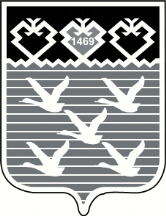 Чувашская РеспубликаАдминистрация города ЧебоксарыП О С Т А Н О В Л Е Н И Е